ПРОЕКТ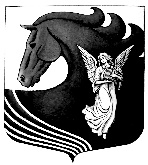 АДМИНИСТРАЦИЯ МУНИЦИПАЛЬНОГО ОБРАЗОВАНИЯ«СИВЕРСКОЕ ГОРОДСКОЕ ПОСЕЛЕНИЕГАТЧИНСКОГО МУНИЦИПАЛЬНОГО РАЙОНА
ЛЕНИНГРАДСКОЙ ОБЛАСТИ»ПОСТАНОВЛЕНИЕот ____________ 2019 года                                                                                                 №В соответствии с Федеральным законом от 27.07.2010 № 210-ФЗ «Об организации предоставления государственных и муниципальных услуг», Федеральным законом от 06.10.2003 № 131-ФЗ «Об общих принципах организации местного самоуправления в Российской Федерации», руководствуясь Уставом муниципального образования «Сиверское городское поселение Гатчинского муниципального района Ленинградской области», администрация Сиверского городского поселения ПОСТАНОВЛЯЕТ:Утвердить технологическую схему предоставления муниципальной услуги «Отнесение земель или земельных участков, находящихся в собственности МО «Сиверское городское поселение Гатчинского муниципального района Ленинградской области» в составе таких земель к определенной категории», согласно Приложению к настоящему постановлению.Настоящее постановление подлежит размещению на официальном сайте муниципального образования «Сиверское городское поселение Гатчинского муниципального района Ленинградской области» в информационно-телекоммуникационной сети «Интернет».Контроль за исполнением постановления возложить на председателя Комитета экономики Ковасорову Г.Н.Глава администрации   Сиверского городского поселения                                                               Кузьмин В.Н.Ильясова Е.В. Об утверждении технологической схемы предоставления муниципальной услуги «Отнесение земель или земельных участков, находящихся в собственности МО «Сиверское городское поселение Гатчинского муниципального района Ленинградской области» в составе таких земель к определенной категории». 